RECOMMENDATIONS FOR RISK REDUCTION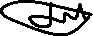 Club President …………………………………….         	Date 05/06/2022RISK ASSESSMENT REVIEW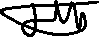 Club President …………………………………….         	Date 05/06/2022UNIVERSITY of OXFORD SPORTS DEPARTMENTUNIVERSITY of OXFORD SPORTS DEPARTMENTUNIVERSITY of OXFORD SPORTS DEPARTMENTUNIVERSITY of OXFORD SPORTS DEPARTMENTUNIVERSITY of OXFORD SPORTS DEPARTMENTUNIVERSITY of OXFORD SPORTS DEPARTMENTOXFORD UNIVERSITY RISK ASSESSMENT   OXFORD UNIVERSITY RISK ASSESSMENT   OXFORD UNIVERSITY RISK ASSESSMENT   OXFORD UNIVERSITY RISK ASSESSMENT   DATE: - 5th June 2022DATE: - 5th June 2022RIFLERIFLERIFLERIFLERIFLERIFLEWho might be harmed HAZARDRiskControl Measure in place Control Measure in place Further Risk reduction required Y / NParticipantsDrugs and AlcoholMinor / Major injury The Consumption of alcohol and non prescribed drugs is prohibited. Committee will eject anyone from the range whom they suspect is under the influence.The Consumption of alcohol and non prescribed drugs is prohibited. Committee will eject anyone from the range whom they suspect is under the influence.ParticipantsNone qualified / insured instructors / coachesUnsafe practiceClub Committee to ensure that the coach / instructor is qualified and insured and where applicable a CRB is completedClub Committee to ensure that the coach / instructor is qualified and insured and where applicable a CRB is completedParticipantsEquipment failureMinor / major injuries Club Committee to ensure necessary equipment checks and servicing has been completed and documentedClub Committee to ensure necessary equipment checks and servicing has been completed and documentedParticipantsSlips,  trips , falls Minor injuryClub Committee to ensure that the facility is fit for purpose, and that participants are aware that they should wear appropriate clothing.Club Committee to ensure that the facility is fit for purpose, and that participants are aware that they should wear appropriate clothing.ParticipantsFireBurns / fatalityClub Committee to ensure a safety brief at the beginning of sessions includes what to do in the event of a fire, location of nearest exits, fire assembly points.Club Committee to ensure a safety brief at the beginning of sessions includes what to do in the event of a fire, location of nearest exits, fire assembly points.ParticipantsPublicTravelMajor incident / accident , FatalityClub Committee to check the insurance of car drivers.Drivers to comply with current Road Safety laws and have a full driving licence.Hire vehicles drivers MUST have passed the University accredited driving course. Drivers must be 21 or over.Trip resignation forms to be sent to the Sport Federation no later than 5pm on the Thursday before the fixture. Sports fed will forward the form to security services.The registration form for trips aboard MUST be sent a minimum of 1 month prior to the trip departing. Club Committee to supply Safety officer with travel insurance details and trip Risk Assessment. In the event of a major accident security services must be contacted 01865 289999Club Committee to check the insurance of car drivers.Drivers to comply with current Road Safety laws and have a full driving licence.Hire vehicles drivers MUST have passed the University accredited driving course. Drivers must be 21 or over.Trip resignation forms to be sent to the Sport Federation no later than 5pm on the Thursday before the fixture. Sports fed will forward the form to security services.The registration form for trips aboard MUST be sent a minimum of 1 month prior to the trip departing. Club Committee to supply Safety officer with travel insurance details and trip Risk Assessment. In the event of a major accident security services must be contacted 01865 289999ParticipantsIffley Road armouryMinor / Major injuryEquipment Inventory in place which outlines the OURC equipment stored within the Armoury.Access keys to the Armoury stored in the safe at Iffley Road.No keys allowed off the premises. All keys to be returned before the building closes at the end of the day.  2 persons from the club open and close the range on each visit.Access Codes for Members of the OURC known to individual members and to the Facilities Manager.Regular annual update of Alarm Codes for OURC.Training provided on the use of the Armoury for individual OURC members by the Facilities Manager. 2 members of staff have access codes should contractors or the emergency services need access at any point in time. The chance of fire in this area is slim although a gas pipe runs through the Armoury room.All members evacuate to the sports field and contact the main reception desk to inform them of fire.Equipment Inventory in place which outlines the OURC equipment stored within the Armoury.Access keys to the Armoury stored in the safe at Iffley Road.No keys allowed off the premises. All keys to be returned before the building closes at the end of the day.  2 persons from the club open and close the range on each visit.Access Codes for Members of the OURC known to individual members and to the Facilities Manager.Regular annual update of Alarm Codes for OURC.Training provided on the use of the Armoury for individual OURC members by the Facilities Manager. 2 members of staff have access codes should contractors or the emergency services need access at any point in time. The chance of fire in this area is slim although a gas pipe runs through the Armoury room.All members evacuate to the sports field and contact the main reception desk to inform them of fire.ParticipantsPublicUse of range by “unauthorised” membersMinor / Major injuryOURC have strict guidelines in place for admitting members to any range it uses.Guest days in place where prospective members are allowed to use facilities under the supervision of members of OURC. Clear guidelines outlined in “Code of Practice” for Probationary Members and full members.Records of members are kept by the Club committee in the form of a Membership Application Form.Range Attendance Register in place. Overseen by Range Officer. Records kept by the club committee.  OURC affiliated to the NRA and insured against public liability, personal accident, fire and theft.OURC have strict guidelines in place for admitting members to any range it uses.Guest days in place where prospective members are allowed to use facilities under the supervision of members of OURC. Clear guidelines outlined in “Code of Practice” for Probationary Members and full members.Records of members are kept by the Club committee in the form of a Membership Application Form.Range Attendance Register in place. Overseen by Range Officer. Records kept by the club committee.  OURC affiliated to the NRA and insured against public liability, personal accident, fire and theft.ParticipantsPublicRAF Armoury, BisleySecurityEquipment Inventory in place which outlines the OURC equipment stored within the Armoury.The armoury is controlled by a series of combination locks. The combination to these is only disseminated to members of the committee on completion of our fullbore training scheme.Equipment Inventory in place which outlines the OURC equipment stored within the Armoury.The armoury is controlled by a series of combination locks. The combination to these is only disseminated to members of the committee on completion of our fullbore training scheme.ParticipantsPublicFullbore rifle useSecurityMembers of the club, who are not named on the FAC authorisation list, are only permitted to possess firearms unsupervised at Bisley ranges.Firearms are only left outside of a locked armoury when in use, or in transit to and from the ranges.Members of the club must be certified competent to possess these firearms during our fullbore training scheme.The committee will undergo due diligence to ensure that members are fit to handle firearms unsupervised, and that members are aware of the rules of law, and specific rules of Bisley ranges.Certified competent members are not given armoury codes unless they are part of the select committee.Members of the club, who are not named on the FAC authorisation list, are only permitted to possess firearms unsupervised at Bisley ranges.Firearms are only left outside of a locked armoury when in use, or in transit to and from the ranges.Members of the club must be certified competent to possess these firearms during our fullbore training scheme.The committee will undergo due diligence to ensure that members are fit to handle firearms unsupervised, and that members are aware of the rules of law, and specific rules of Bisley ranges.Certified competent members are not given armoury codes unless they are part of the select committee.ParticipantsUnsafe use of Range by novices.Minor / Major injurySenior and experienced OURC members give an introduction to novices explaining range regulations which are on display in the range.Clear demonstration of basic information given e.g. what is the firing line, what is considered sensible clothing, what to do in the case of a misfire.A range officer is in control of the range at all times.A safety brief is given to all persons unknown to the club committee regardless of previous experience. This occurs at every session before membership is due (at which registers are taken), and the main points are reiterated when membership forms are completed.Senior and experienced OURC members give an introduction to novices explaining range regulations which are on display in the range.Clear demonstration of basic information given e.g. what is the firing line, what is considered sensible clothing, what to do in the case of a misfire.A range officer is in control of the range at all times.A safety brief is given to all persons unknown to the club committee regardless of previous experience. This occurs at every session before membership is due (at which registers are taken), and the main points are reiterated when membership forms are completed.ParticipantsUse of Range by all members. Minor / Major injuryRange Rules are on display in the range and online in the code of practice.Range Attendance Register signed.Range officer gives clear guidelines to members at the range re: evacuating the premises if the Fire Alarm soundsThe Safety Officer is to maintain a safety book and report all breaches in safety either to the building or to the individual. Range Rules are on display in the range and online in the code of practice.Range Attendance Register signed.Range officer gives clear guidelines to members at the range re: evacuating the premises if the Fire Alarm soundsThe Safety Officer is to maintain a safety book and report all breaches in safety either to the building or to the individual. ParticipantsAccidents on the range – Small Bore Minor / Major injuryIn the event of an emergency all firing must cease and the Range Officer’s instructions are to be followed.A First Aid Kit is present at the range for emergency use.Emergency services can be contacted either by mobile phones or from the reception.In the event of an emergency all firing must cease and the Range Officer’s instructions are to be followed.A First Aid Kit is present at the range for emergency use.Emergency services can be contacted either by mobile phones or from the reception.ParticipantsAccidents on the range – Full BoreMinor / Major injuryFirst Aid Kit present at main reception. Emergency services can be contacted from main reception. Contact request can be made from any range by radio.All ranges have road access.Range Accident Report Forms available at reception.First Aid Kit present at main reception. Emergency services can be contacted from main reception. Contact request can be made from any range by radio.All ranges have road access.Range Accident Report Forms available at reception.Participants NoiseMinor / Major injuryEnsure that ear defenders are issued and worn.Range Officer to provide clear instruction for members to wear ear protection before shooting commences. Ensure that ear defenders are issued and worn.Range Officer to provide clear instruction for members to wear ear protection before shooting commences. Participants LeadDetrimental to health after long term exposureAn extractor fan is in place for the indoor range used at Summer Fields school to clear lead particulates from the range. Outdoor ranges are sufficiently well ventilated.No food or drink is allowed on the range and all members who handle ammunition should wash their hands before handling consumables. A count of lead containing rounds fired at the range is maintained. When the levels of lead are deemed to be high the range is “de-leaded” by the Summer Fields school range officer.An extractor fan is in place for the indoor range used at Summer Fields school to clear lead particulates from the range. Outdoor ranges are sufficiently well ventilated.No food or drink is allowed on the range and all members who handle ammunition should wash their hands before handling consumables. A count of lead containing rounds fired at the range is maintained. When the levels of lead are deemed to be high the range is “de-leaded” by the Summer Fields school range officer.ActionBy When?By Whom?CompletedInvestigate the practicality of lead free ammunitionOngoingOURC CommitteeYES - Impractical, expensive and potentially dangerous.DateCommentsActionsCompleted05/06/2022N/AN/AN/A